                Затверджую Директор школи:Крута Н.С.         План роботиметодичного об’єднаннявчителів  початкових класівСтебницької ЗОШ І-ІІст.2020-2021н.р.                                                                        Керівник:                                                                        Волосянко Л.М.Освіта в Україні покликана створити умови для розвитку людини, закласти фундамент для формування демократичного суспільства, для якої освіченість, вихованість, культура - найвищі цінності, незмінні фактори стабільного добробуту і розвитку України.	Введення нового змісту і структури освіти дає можливість посилити дієвість,практичність  навчання,його вплив на розвиток творчих здібностей.	Організаційна та навчально-виховна робота в 1-4 класах спрямовується на формування у молодших школярів вміння вчитися, основних компетентностей, яких потребує сучасне життя.	Вона повинна забезпечити подальше становлення особистості учня,умови для його самореалізації та розкриття індивідуальних здібностей,приділяти серйозну увагу інтелектуальному,моральному і фізичному розвитку учня.	Методичну роботу потрібно спрямовувати на методологічну переорієнтацію навчання,на розвиток особистості учня,на варіативність організації навчального-виховного процесу,уміння вибору інтерактивних технологій.	Зосередити увагу на підвищенні рівня навчальних досягнень учнів,  зокрема грамотного, виразного, чіткого мовлення, мовчазного читання, уміння розв’язувати задачі.	Впроваджувати інноваційні технології в практичну роботу.	Реалізувати вимоги державних стандартів початкової освіти щодо результативності навчання.	Формувати в учнів уміння самостійно виконувати завдання за алгоритмами та інструкціями, відпрацьовувати уміння наукової організації праці.	Набувати знання про природу,екологічну культуру,свій рідний край,бережливе ставлення до всього живого,що оточує нас.	Розвивати потреби у здоровому способі життя,фізичному та психологічному загартовуванні,вироблення культурного і відповідального ставлення до свого здоров’я.Організація позакласної роботи1.Взяти участь у святі Першого дзвоника.(2 вересня. Вчителі та учні.)2.Проводити тематичні виставки малюнків та виробів художньої творчості. (Протягом року. Вчителі та учні.)3.Провести тематичні години класних керівників присвячені пам’ятним датам.(Протягом року. Вчителі.)4.Провести свято Святого Миколая.(Грудень. Вчителі.)5.Провести Новорічні ранки.(Грудень. Вчителі.)6.Повести бесіди та ранки до Великодня та Дня Матері.(Травень. Вчителі.)7.Свято Букваря «Прощавай Букварику»(Травень. Волосянко Л.М.)8.Свято прощання з початковою школою.(Травень Пилипів І.Д.) Педагогічний аналіз стану викладання.1.Підготувати контрольні завдання з читання,української мови та математики.(І семестр,ІІ семестр. Керівник МО,вчитель 4 класу,завуч школи.)2.Провести контрольні роботи з української мови,математики.(Грудень,квітень. Завуч школи.)3.Підготувати і провести Державну підсумкову атестацію учнів 4 класів.(Травень. Вчитель 4 класу,завуч школи.) 4.Відвідати і проаналізувати відкриті уроки,виховні заходи вчителів.(Протягом року. Вчителі ,завуч школи).5.Робота з обдарованими дітьми:- проведення шкільної олімпіади з математики та української мови;(листопад,члени МО)- участь у міжнародному конкурсі «Кенгуру»(квітень.)- участь у конкурсах «Соняшник», «Гринвіч».6. Проведення консультацій зі слабо встигаючими учнями(Протягом року. Члени МО) Заходи щодо зміцнення матеріальної бази.1.Обладнання класних кабінетів.(Вересень. Вчителі.)2.Оновлення стендів,кутка української символіки,кутка учня.(Вересень. Вчителі).3.Поповнення дидактичного, роздаткового матеріалу.(Протягом року. Вчителі).4.Озеленення шкільних коридорів.(Вересень-жовтень. Вчителі).Вересень.І засідання: Засідання з методичних питань.Форма:Круглий стіл.1.Аналіз роботи методичного об,єднання за минулий рік.(Керівник МО)2.Обговорення та затвердження плану роботи на 2019-2020 н.р.(Керівник і члени МО)3.Аналіз навчальних програм,підручників для початкової школи на 2020-2021 н.р.,опрацювання пояснювальних записок(Члени МО).4.Опрацювання інструктивно-методичних матеріалів Міністерства освіти і науки України.(Члени МО).5.Розподіл доручень між членами методичного об,єднання.(Керівник МО).6.Огляд  психолого-педагогічної та методичної літератури. (Члени МО).Засідання ІІ (жовтень)Тема:Шляхи підвищення ефективності уроку.Форма:Круглий стіл.1.Творчі надбання вчителів з теми «Як зробити урок ефективним». Обмін досвідом.(Члени МО).2.Моделювання уроків у 4 та 2 класі (Карабин М.В., Пилипів І.Д.)3. Виступ вчителя 1 класу Волосянко Л.М. з питання «Адаптація дітей до шкільного життя (НУШ)».4.Підготовка до шкільних олімпіад з української мови та математики в 3-4 класах(розробка завдань).Завдання:-провести Тиждень початкової школи;-підготуватись до педагогічної виставки «Використання різних видів наочності на уроках читання та української мови»Засідання ІІІ (грудень)Тема:Розвиток розумових та пізнавальних здібностей учнів на уроках української мови та читання.1.Впровадження інноваційних технологій,застосування нових форм і методів навчання на уроках української мови та читання. Обмін досвідом.(Члени МО)2.Відвідування та обговорення відкритого уроку з української мови у 2 класі.(Карабин М.В.).3.Відвідування та обговорення відкритого уроку з української мови у 4 класі.(Волосянко Л.М.)4.Проведення підсумків Тижня початкової школи (Члени МО).5.Повідомлення про підсумки перевірки ведення учнями щоденників,зошитів та підсумки олімпіад з української мови та математики.(Керівник МО).6.Огляд педагогічної виставки «Використання різновидів наочності на уроках читання та української мови).(Члени МО).ЗАВДАННЯ:Підібрати завдання для проведення підсумкових контрольних робіт.Зробити вибірку педагогічної літератури з питання «Використання краєзнавчого матеріалу на уроках та в позакласній роботі».Засідання 4:(лютий)Тема:Використання краєзнавчого матеріалу на уроках та в позакласній роботі.1.Творчі надбання вчителів з теми «Використання краєзнавчого матеріалу на уроках та в позакласній роботі». Обмін досвідом.(Члени МО).2.Відвідування та обговорення відкритого уроку з природознавства у 4 класі.(Пилипів І.Д..)3.Аналіз рівня навчальних досягнень учнів з основ наук за підсумками контрольних робіт,семестрового оцінювання.(Керівник МО).4.Роль позакласних виховних заходів у формуванні особистості молодшого школяра. Виховний захід «Вінок Кобзареві».(Члени МО)5.Слухання та обговорення реферату «Виховання в учнів національної свідомості»6.Огляд новин методичної літератури.7. Провести: - виставку творчих робіт;- конкурс читців до річниці з дня народження Шевченка.  ЗАВДАННЯ: Підготуватися до засідання круглого столу з проблеми «Діяльність вчителя в інноваційному режимі».5 засідання: (квітень)Тема:Методична культура вчителя як необхідна умова педагогічної майстерності.1.Проведення «круглого столу» «Діяльність вчителя в інноваційному режимі:методика,пошук,здобутки,перспективи».(Члени МО).2.Відвідування та обговорення відкритого уроку з математики у 3 класі.(Олексин М.І.).3.Обмін досвідом «Мої педагогічні знахідки».(Члени МО).4.Про підготовку учнів 4 класу до державної підсумкової атестації.(Керівник МО).5.Проведення виставки кращих зошитів ,малюнків.6.Проведення підсумків методичного об,єднання за навчальний рік та визначення тематики на наступний рік.(Керівник МО).Увійти|Повідомити про порушення|Друкувати сторінку|Технології Google SitesУ минулому  2012-2013 н.р.МО працювало над завданнями: 1.Здійснення сучасних підходів до організації навчання.2. Виховання в учнів поваги до національних святинь, формування в них національної свідомості на уроках та позакласній роботі.Працюючи над цією проблемою у роботі вчителів приділялася велика увага гуманістичному вихованню школярів,розвитку особистості дитини з високим рівнем духовності та національної свідомості,формування громадської  культури в умовах навчального закладу ,почуттів поваги до державних символів.	Члени метод об,єднання проводили відкриті уроки:-з читання у 3 класі,з української мови у 4 класі,з малювання у 1 класі ,з математики у 2 класі;-виховні заходи:-свято Осені,свято Квітів, «Ой,хто,хто Миколая любить»,ранок «Новорічна казка», «Котилася писаночка» , «Уклін Кобзарю»,                                                                                        «Найкраща з усіх моя матінка»,свято Букваря «Прощавай Букварику»,свято прощання з початковою школою «Прощальний бал».	Система роботи в початкових класах побудована так,що всі заходи готуються спільно :учитель-батьки-діти,що допомагає згуртовувати дитячі колективи.	Учні початкових класів брали участь у районних конкурсах:знавців мови ім..Петра Яцика, конкурсах «Кенгуру», «Соняшник», «Альбус», «Гринвіч»На засіданнях МО систематично проводились обговорення новинок методичної літератури. Члени МО школи відвідували заняття ,які проводились районним МО вчителів початкової школи.	Однак ,поряд із позитивними результатами,у роботі методичного об,єднання є ряд недоліків:-недостатній рівень виявлення та впровадження вчителями передового педагогічного досвіду;-недостатній рівень навичок самоаналізу вчителів та самоконтролю учнів;-частина молодших школярів має низький рівень орфографічної грамотності,незначний інтерес до читання,недостатньо сформовані навички самоперевірки під час виконань обчислень,розв,язування задач;-не завжди теоретичні знання учні вміють застосовувати практично.	У 2013-2014 н.р.методичне об,єднання працюватиме над такими завданнями:1.Здійснення сучасних підходів до організації навчання.2.Виховання в учнів поваги до національних святинь,формування в них національної свідомості на уроках та в позакласній роботі.	Шляхи реалізації поставлених завдань:1.Підвищувати науково-методичну підготовку,удосконалювати педагогічну майстерність кожного вчителя.2.Систематично знайомитись і впроваджувати в практику сучасні освітні технології та інновації.3.Сформувати банк даних творчо обдарованих дітей.4.Проводити математичні ,українознавчі ранки.5.Провести Тиждень початкової школи.6.Проводити виховні заходи та уроки присвячені національному вихованню.7.Організовувати екскурсії по музеях та пам,ятних місцях краю.План заходів проведення Тижня початкової освіти у Стебницькій  ЗОШ Конспект  уроку   у      -му  класі  на тему: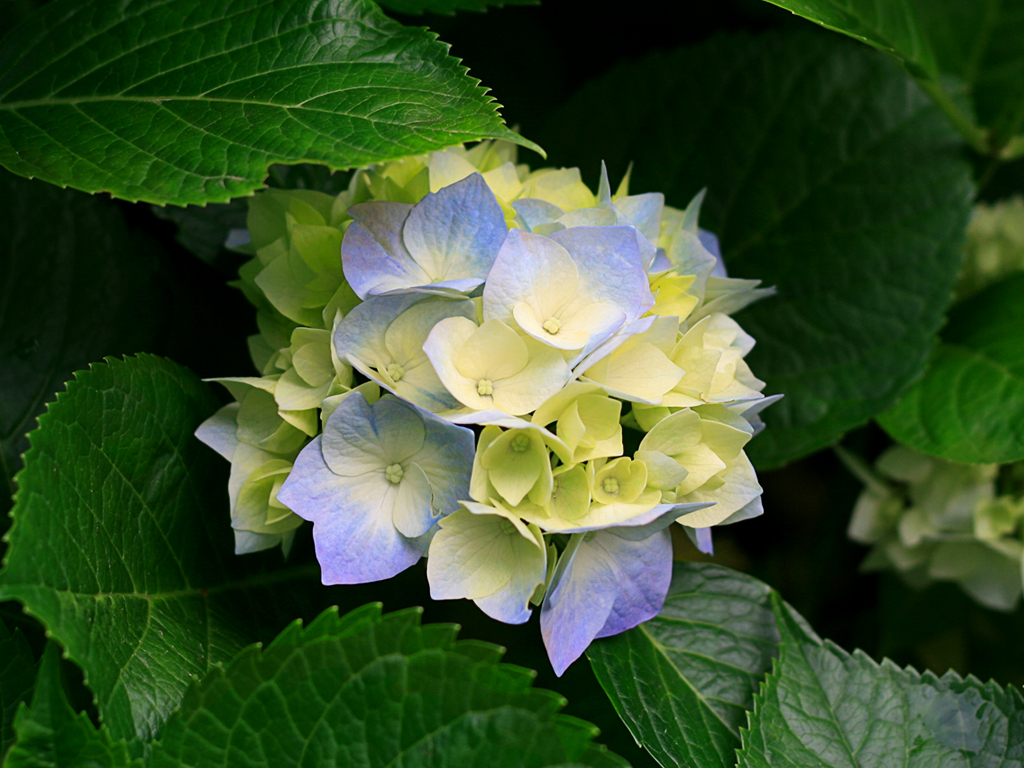 Čćchitay_shvidko.ppt (3799k)Николай Безверхний, 1 окт. 2013 г., 23:21v.1ďćПисьмо рядкової букви п.ppt (7656k)Николай Безверхний, 1 окт. 2013 г., 23:27v.1ďćудосконалення.ppt (2728k)Николай Безверхний, 1 окт. 2013 г., 23:29v.1ďКоментарі1.Курій Антонівна Йосипівнавища46320112012вищаВиховання в учнів взаємоповаги,самоповага до національних святинь,формування в них національної самосвідомості на уроках та в позакласній роботі.Уроки, виховні заходи2.Пилипів Ірина Дмитрівнавища19120102013вищаВиховання в учнів взаємоповаги та самоповаги до національних святинь на уроках та в позакласній роботі.Уроки, виховні заходи3.Волосянко Лілія Миколаївнавища9220092014ІІВиховання в учнів взаємоповаги,самоповага до національних святинь,формування в них національної самосвідомості на уроках та в позакласній роботі.Уроки, виховні заходи4.Олексин Марія Іванівнавища12420092013І Виховання в учнів поваги до національних святинь на уроках та в позакласній роботі.Уроки, виховні заходи№Прізвище ім.,я по-батьковіОсвіта Стаж В якому класі читаєРік проходження курсівРік атестаціїКатегорія Проблемне питанняФорма узагальнення проблемного питання1.Карабин Марія Василівнавища11220192020ІІВиховання в учнів взаємоповаги, самоповаги до національних святинь, формування в них національної свідомості на уроках та позакласній роботіУроки, виховні заходи2.Пилипів Ірина ДмитрівнаВища26420162020Вища Виховання в учнів взаємоповаги до національних святинь на уроках та в позакласній роботіУроки, виховні заходи3.Волосянко Лілія МиколаївнаВища16120172020вищаВиховання в учнів взаємоповаги, самоповаги до національних святинь, формування в них національної самосвідомості на уроках та позакласній роботі.Уроки, виховні заходи4.Олексин Марія Іванівнавища19320162020вищаВиховання в учнів поваги до національних святинь на уроках та в позакласній роботіУроки, виховні заходи